Přílohy a vysvětlivky: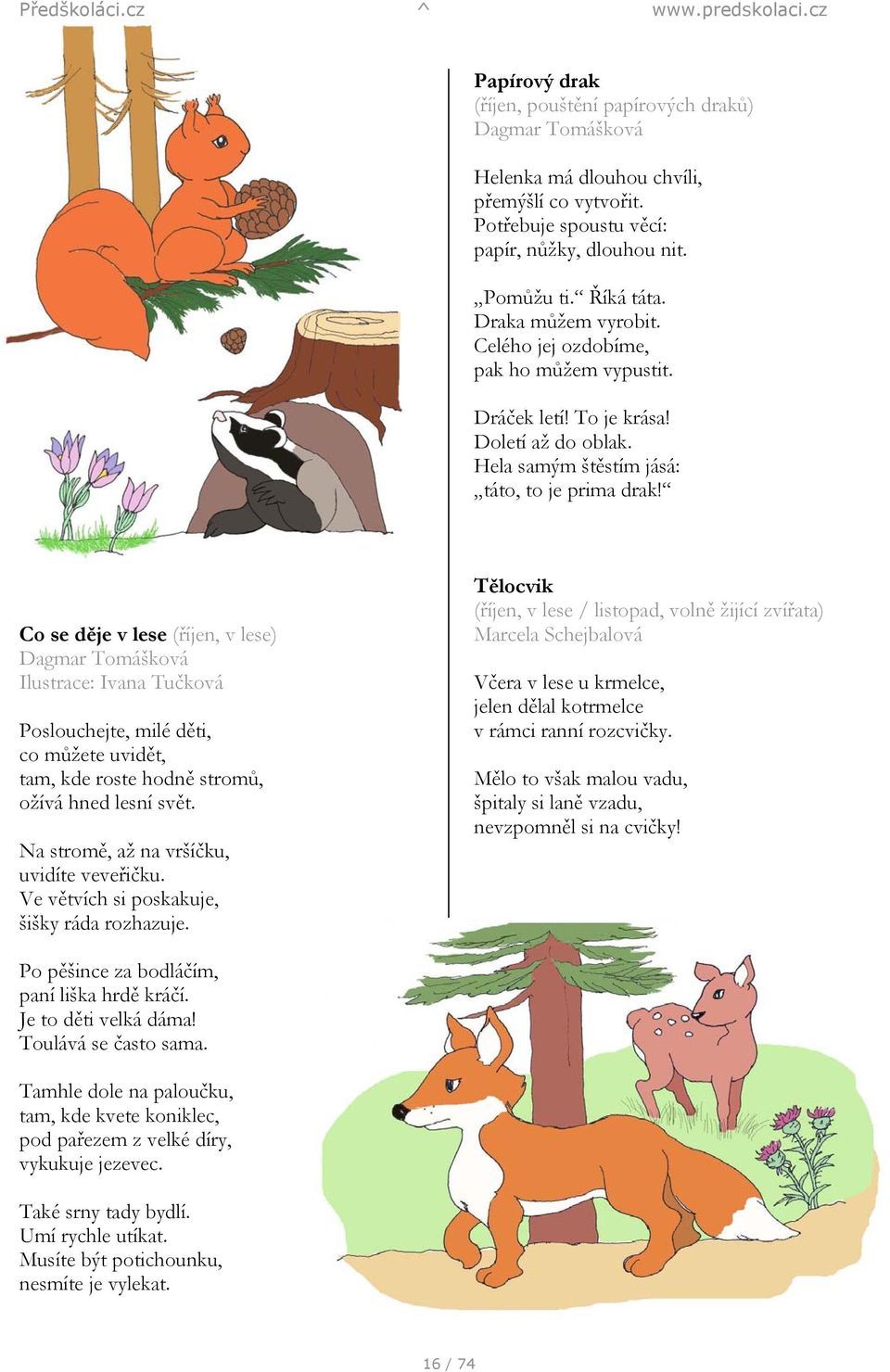 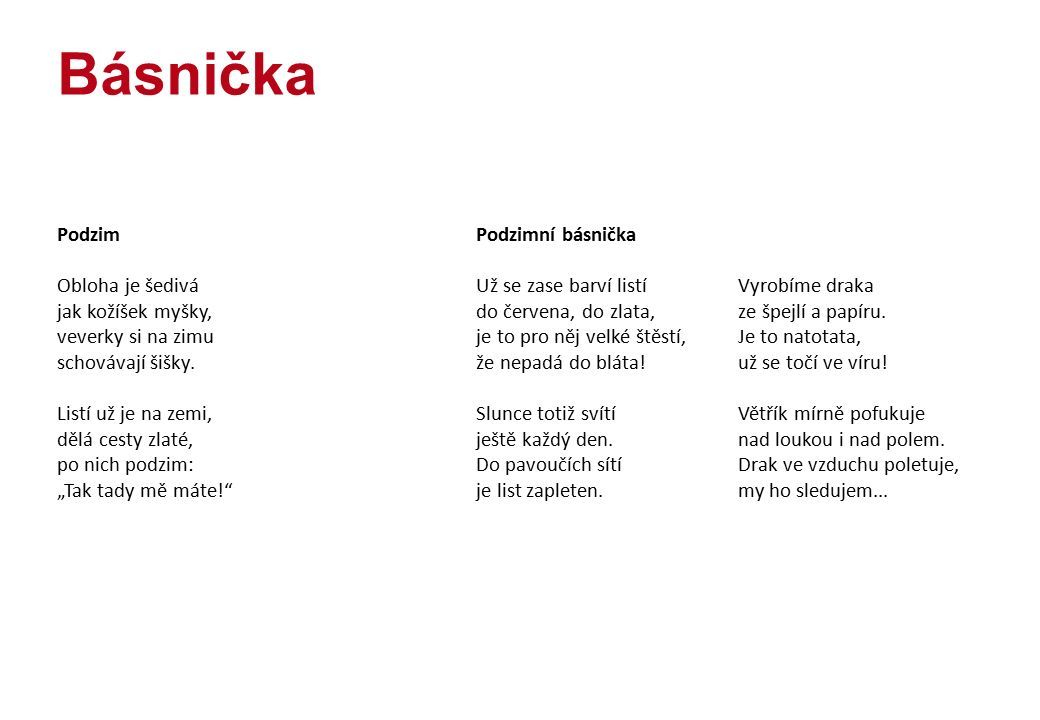 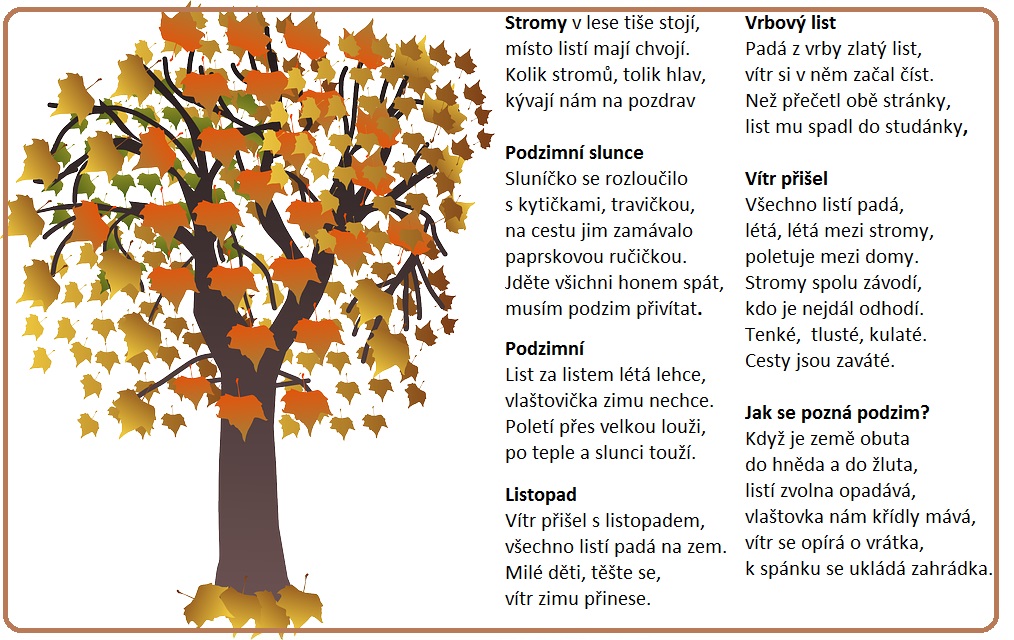 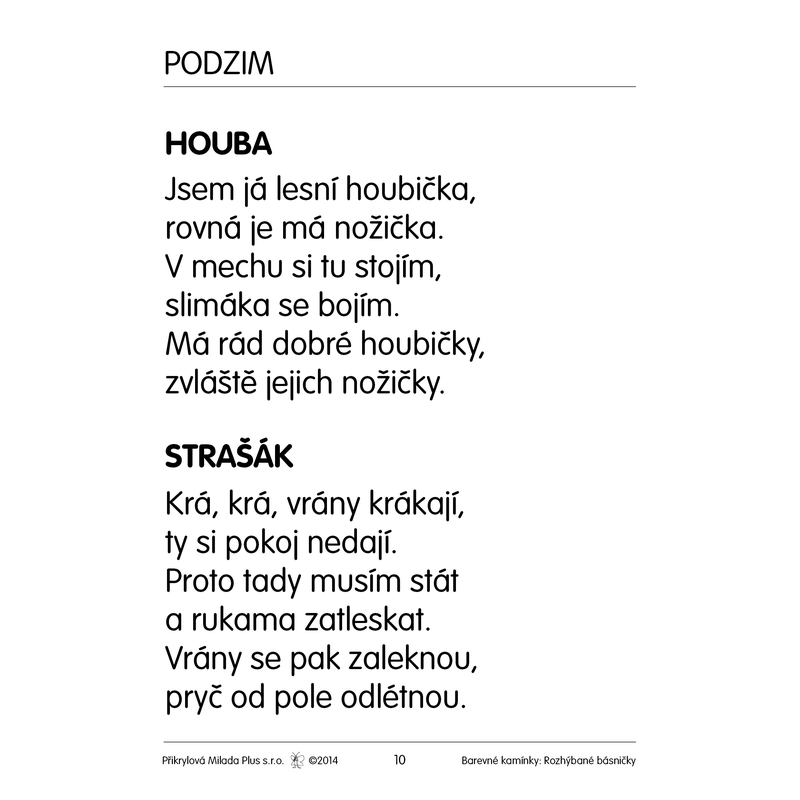 Říjen 2020   5. 10. - 9. 10. IB Brouček hledá kamarádyTÉMA TÝDNE:   Listy si vzaly barevné pláště, žlutá a červená sluší jim zvláště. (vnímat detaily rozmanitosti přírody, sbírání a využívání přírodnin ke hře)Říjen 2020   5. 10. - 9. 10. IB Brouček hledá kamarádyTÉMA TÝDNE:   Listy si vzaly barevné pláště, žlutá a červená sluší jim zvláště. (vnímat detaily rozmanitosti přírody, sbírání a využívání přírodnin ke hře)Říjen 2020   5. 10. - 9. 10. IB Brouček hledá kamarádyTÉMA TÝDNE:   Listy si vzaly barevné pláště, žlutá a červená sluší jim zvláště. (vnímat detaily rozmanitosti přírody, sbírání a využívání přírodnin ke hře)Říjen 2020   5. 10. - 9. 10. IB Brouček hledá kamarádyTÉMA TÝDNE:   Listy si vzaly barevné pláště, žlutá a červená sluší jim zvláště. (vnímat detaily rozmanitosti přírody, sbírání a využívání přírodnin ke hře)Říjen 2020   5. 10. - 9. 10. IB Brouček hledá kamarádyTÉMA TÝDNE:   Listy si vzaly barevné pláště, žlutá a červená sluší jim zvláště. (vnímat detaily rozmanitosti přírody, sbírání a využívání přírodnin ke hře)Pondělí Téma dne: barevné stromyÚterý Téma dne: listy a odkud nám spadly StředaTéma dne: stromy a jejich plodyČtvrtekTéma dne: hýbeme se od koruny po kořenyPátekTéma dne: části stromůRanní hry – volné hry dětí v herně (stavby,  hry s auty, napodobivé hry) – deskové hry a výtvarné činnosti  u stolečkuPCH – hra „Na houbaře“ s básní „Houba““ RKK – říkanka ,, Stromy ‘‘- přivítání dětí ve školce, pozdravení se s kamarády Nástěnný kalendář – Jaký je den, měsíc, počasí, r. období?    - Jaké listy známe a jaké barvy mohou mít?Logopedické/dechové cvičení-hra: foukání brčkem balónků přes určenou traťHlavní činnost- malba podzimních barev a jejich míchání.  Následné otisky  stromů na papír. Dokreslení kmene stromu-zhodnocení dne + příprava na PVspaní: četba pohádek na pokračování z knihy „dědeček vypráví“ nebo poslech pohádkyRanní hry – volné hry dětí v herně (stavby,  hry s auty, napodobivé hry) – deskové hry a výtvarné činnosti  u stolečkuPCH –  hra ,,Bublina ‘‘RKK – říkanka ,, Stromy ‘‘ -Nástěnný kalendář – Jaký je den, měsíc, počasí, r. období? Paměť - jaká barva mezi listy chybíHlavní činnost -otisky listů a jejich využití na třídní strom - otisky vytvoříme pomocí: barevného papíru, čerstvých listů a voskovek-zhodnocení dne + příprava na PVspaní: četba pohádek na pokračování z knihy „dědeček vypráví“ nebo poslech pohádky Ranní hry – volné hry dětí v herně (stavby,  hry s auty, napodobivé hry) – deskové hry a výtvarné činnosti  u stolečkuPCH – Básničky s pohybem  ‘‘Co se děje v lese“RKK – říkanka ,, Stromy ‘‘ Nástěnný kalendář – Jaký je den, měsíc, počasí, r. období?   Stromy a proč jsou pro nás důležité.Hlavní činnost  Rozhovor o stromech a jejich částech s využitím ilustrací- dramatizace – děti předvedou semínko, první lístek, kořen kmen, větve, listy a celou korunu-zhodnocení dne + příprava na PVspaní: četba pohádek na pokračování z knihy „dědeček vypráví“ nebo poslech pohádkyRanní hry – volné hry dětí v herně (stavby,  hry s auty, napodobivé hry) – deskové hry a výtvarné činnosti  u stolečkuRKK – říkanka ,,Stromy‘‘ Nástěnný kalendář – Jaký je den, měsíc, počasí, r. období? - Hmat- poznám jaký předmět, je v krabici.Hlavní činnost: TV: -rozběhání s větrem-barevná rozcvička-opičí dráha (skoky, slalom, přelez, podlez, přeskoky, válení sudů)-hra na „houbaře“ s básní „houba“- relaxace -zhodnocení dne + příprava na PVspaní: četba pohádek na pokračování z knihy „dědeček vypráví“ nebo poslech pohádkyRanní hry – volné hry dětí v herně (stavby,  hry s auty, napodobivé hry) – deskové hry a výtvarné činnosti  u stolečkuPCH – ,,Na palouček ‘‘RKK – říkanka ,, Stromy ‘‘ Nástěnný kalendář – Jaký je den, měsíc, počasí, r. období?- poznej listy stromů a jejich plody - na jaké písmeno začínají a rytmizace Logopedické/dechové cvičení – trénink oromotorických svalů pomocí bublifukuHlavní činnost: - ke kterému stromu patří vybraný list a plod- využití ilustrací, velkých maket stromů a omalovánek- zhodnocení týdne + příprava na PVspaní: četba pohádek na pokračování z knihy „dědeček vypráví“ nebo poslech pohádky